Unit 1: Mesopotamia Villages to Cities: As villages grew more land was needed to cultivate crops.  Larger villages developed ______________________ systems This allowed some people to pursue other ___________________ for the first time and develop other skills. These people developed into _________________________ that created new elaborate products such as pottery, metal objects , and ______________________ clothe. The ______________________ and sail allowed traders to move goods over greater distances. The ______________________ structure of villages changed too.  Now there were those with __________________ and more ______________________ in the villages. Religion changed too to include more complex ______________________.   Five Characteristics of Civilizations: (CAARS)It is believed that the first true civilization was in ______________________.  Located in northern Iraq. Complex Institutions:						Advanced Cities:					__________________ with officials and laws			Centers for _________________ .	Priests with both ________________ and political power 	Tended to have larger _____________________. Education system for training  ______________.  Advanced Technology:						Record Keeping:Improved methods of ___________________ such as		Advancements in _______________ such as thethe use of beast of burden (ox-drawn plows).			development of ____________________.The inventions of the ____________ and sail boat.		Used for to record banking transactions, ____________ Wide spread use of _________________ for tools		events, customs and traditions. and _____________________.  Specialized Workers:People began to specialize in different ___________________ and _______________________. Many became artisans:  skilled workers that make goods by ________________.  River Valley Civilizations: Mesopotamia The earliest civilizations developed along _______________________.  The region known as Mesopotamia (Middle East today) developed along the _________________________ and ______________________ rivers. The area is also known as the ___________________________________________. The region was prone to __________________ and little rain fall.  The area also had very few natural resources. Sumer: The first great civilization in the region was _____________________. The Sumerians developed _________________________.  Each had its own ___________________________ and __________________. The greatest of all these city-states was _______.  Life in Ur revolved around the ________________.  A temple that act as both religious and _______________________ center. The Sumerians were _______________________ or believed in ______________ gods.  Social classes also emerged in Sumer.The Sumerians made many advancements in __________________ and technology such as:Advanced arithmetic and _________________. Architectural innovations such as ________________, ____________________, and _______________. Cuneiform Empires:After the decline of Sumer several new civilizations emerged and built the first _____________________. The first group was led by __________________ of Akkad.  He established the Akkadian Empire in 2350 B.C. The empire spread the culture created by Sumer beyond the Fertile Crescent.  In 2000 B.C.  a warrior group known as the ____________________ invaded Mesopotamia and gradually established a new empire. The capital of this new empire was the city-state of ____________________.  The new empire became known as the Babylonian Empire. The Babylonian Empire reached its peak during the reign of ___________________________ (1792 B.C.- 1750 B.C.)He developed a  uniform code a ____________________ known as the Hammurabi’s Code.The code was engraved in _________________  and placed throughout the empire. The code had 282 specific laws dealing with issues ranging from family relations, business, and  _____________________. The punishments were harsh: “an eye for an _______________” policy.After the fall of the Babylonian Empire many groups including the Assyrians, Phoenicians, and __________________ built upon and adopt the ideas of the Sumerians and civilizations before them.  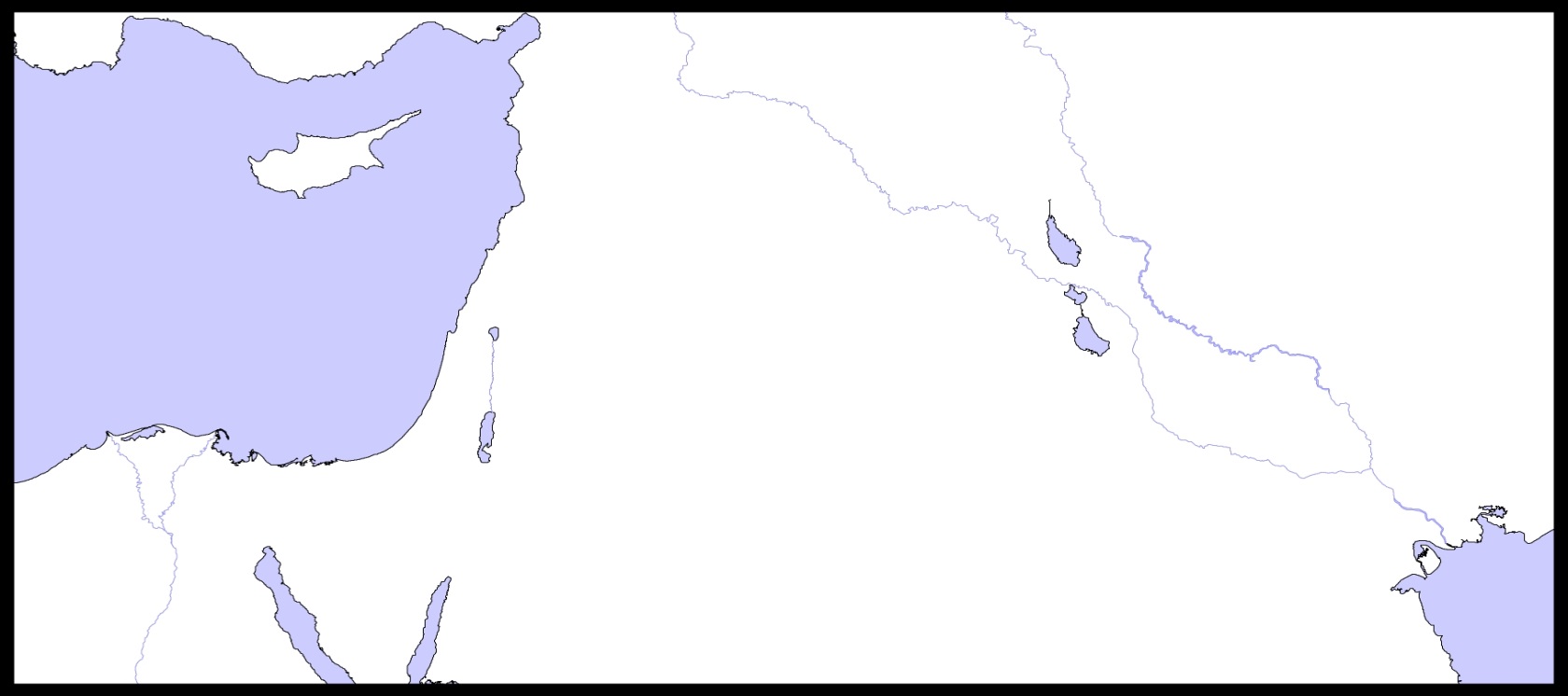 WordDefinitionImageCivilizationCuneiformBronze AgeZiggurat